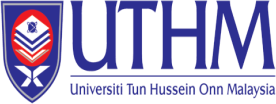 FACULTY OF CIVIL ENGINEERING AND BUILT ENVIRONMENTEVALUATION OF MASTER PROJECT 2 PANEL COMMENTS*This form will be returned to student for the improvement works. Panel is requested to provide comprehensive comments. Please use attachment if required.RecommendationAfter carefully examining the progress of Master Project 2, I recommend that:Comments (if any)Student's Name:Matriculation No.:Title of Project:No.ChapterComment*1Title2Abstract3Introduction4Literature Review5Research Methodology6Results and Discussion7Conclusion and Recommendation8References9Writing FormatExcellent, minor amendments are required.Good, minor corrections are required.Satisfactory, substantial corrections are required.Unsatisfactory, rewrite and representation are required.Signature:Panel's Name:Date: